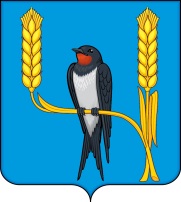 К Р А С Н О Я Р С К И Й  К Р А ЙБ А Л А Х Т И Н С К И Й   Р А Й О НЧИСТОПОЛЬСКИЙ СЕЛЬСКИЙ СОВЕТ ДЕПУТАТОВРЕШЕНИЕот 25.06.2021                                п.Чистое Поле                     	 	         №7-23рОб утверждении Порядка формирования и деятельности коллегиального органа (комиссии), осуществляющего проведение конкурсного отбора инициативных проектов в Чистопольском сельсоветеВ соответствии с Федеральным законом от 20.07.2020 года №236-ФЗ   «О внесении изменений в Федеральный закон «Об общих принципах организации местного самоуправления в Российской Федерации», статьей 21 Устава сельского поселения Чистопольский сельсовет Балахтинского муниципального района Красноярского края, Чистопольский сельский Совет депутатов Балахтинского района Красноярского края, РЕШИЛ:1.  Утвердить Порядок формирования и деятельности коллегиального органа (комиссии), осуществляющего проведение конкурсного отбора инициативных проектов в Чистопольском сельсовете согласно приложению.2. Ответственность за исполнение настоящего Решения возложить на главу сельсовета Аниканова Виктора Алексеевича.3. 2. Настоящее Решение вступает в силу в день, следующий за днём его официального опубликования в газете «Чистопольские Вести» и подлежит размещению в сети Интернет на официальном сайте администрации Чистопольского сельсовета http://chistoepole.admonline.ru/.Председатель Чистопольского сельскогоСовета депутатов                                                                    С.В. ВладимироваГлава сельсовета                                                                           В.А. Аниканов    Приложение к решению Чистопольского сельского Совета депутатов Балахтинского района Красноярского края от 25.06.2021   №7-23рПорядокформирования и деятельности коллегиального органа (комиссии), осуществляющего проведение конкурсного отбора инициативных проектов в Чистопольском сельсовете1. Состав коллегиального органа (далее – Согласительная комиссия) формируется администрацией Чистопольского сельсовета. При этом половина от общего числа членов Согласительной комиссии должна быть назначена на основе предложений Чистопольского сельского Совета депутатов. 2. В заседаниях Согласительной комиссии могут участвовать приглашённые лица, не являющиеся членами Согласительной комиссии.3. Инициаторы проектов и их представители могут принять участие в заседании Согласительной комиссии в качестве приглашённых лиц для изложения своей позиции по инициативным проектам, рассматриваемым на заседании.4. Согласительная комиссия осуществляет следующие функции:рассматривает, оценивает представленные для участия в конкурсном отборе инициативные проекты в соответствии с критериями оценки инициативных проектов, предусмотренными Порядком выдвижения, внесения, обсуждения, рассмотрения инициативных проектов, а также проведения их конкурсного отбора в Чистопольском сельсовете;формирует итоговую оценку инициативных проектов;принимает решение о признании инициативного проекта прошедшим или не прошедшим конкурсный отбор.5. Согласительная комиссия состоит из председателя Согласительной комиссии, заместителя председателя Согласительной комиссии, секретаря Согласительной комиссии и членов Согласительной комиссии.6. Полномочия членов Согласительной комиссии:1) председатель Согласительной комиссии: - руководит деятельностью Согласительной комиссии, организует её работу;- ведёт заседания Согласительной комиссии, подписывает протоколы заседаний;- осуществляет общий контроль за реализацией принятых Согласительной комиссией решений;- участвует в работе Согласительной комиссии в качестве члена Согласительной комиссии;2) заместитель председателя Согласительной комиссии:- исполняет полномочия председателя Согласительной комиссии в отсутствие председателя;- участвует в работе Согласительной комиссии в качестве члена Согласительной комиссии;3) секретарь Согласительной комиссии:- формирует проект повестки очередного заседания Согласительной комиссии;- обеспечивает подготовку материалов к заседанию Согласительной комиссии; - оповещает членов Согласительной комиссии об очередных её заседаниях;- ведёт и подписывает протоколы заседаний Согласительной комиссии;-участвует в работе Согласительной комиссии в качестве члена Согласительной комиссии;4) члены Согласительной комиссии:- осуществляют рассмотрение и оценку представленных инициативных проектов;- участвуют в голосовании и принятии решений о признании инициативного проекта прошедшим или не прошедшим конкурсный отбор.7. Согласительная комиссия вправе принимать решения, если в заседание участвует не менее половины от утвержденного состава ее членов.8. Решение Согласительной комиссии об инициативных проектах, прошедших конкурсный отбор, принимается открытым голосованием простым большинством голосов присутствующих на заседании лиц, входящих в состав Согласительной комиссии.В случае равенства голосов решающим является голос председательствующего на заседании Согласительной комиссии.9. Решения Согласительной комиссии оформляются протоколами в течение 4 рабочих дней со дня заседания Согласительной комиссии, подписываются председателем и секретарём Согласительной комиссии и направляются членам Согласительной комиссии в течение 1 рабочего дня со дня подписания протокола.В протоколе указывается список участвующих, перечень рассмотренных на заседании вопросов и решение по ним.